188 Cobra Squadron Royal Canadian Air CadetsLCol George Taylor Denison III Armoury1 Yukon Lane, Trailer BToronto, ON M3K 0A11085-10 (Trg O)11 September 2019Distribution ListOPERATION ORDERFall Field Training ExerciseReferences:	A. RCAC Proficiency Level One – Instructional Guides A-CR-CCP-801/PG-001		B. RCAC Proficiency Level Two – Instructional Guides A-CR-CCP-802/PG-001		C. RCAC Proficiency Level Three – Instructional Guides A-CR-CCP-803/PG-001		D. RCAC Proficiency Level Four – Instructional Guides A-CR-CCP-804/PG-001SITUATIONAs outlined in the Proficiency Level 1-4 Qualification Standard and Plan (QSP), all cadets must participate in a mandatory field training exercise in order to fulfill their proficiency level requirements.MISSIONCadets and Staff of 188 Cobra Squadron RC(Air)C shall participate in a field training exercise on the weekend of 04-06 October 2019 at Blackdown Cadet Training Centre.EXECUTIONGeneral Outline:  This operation will be completed in five (5) phases:Phase 1 - AdministrationGrouping and Taskings: Capt La, Capt Vy.Assign classes and instructors per Annex A;Submit CSAR and Op Order NLT 11 September 2019;Enter activity into FORTRESS;Post activity information, sign up sheet and kit list on the squadron webpage (See Annex C);Verify all enrollment paperwork is complete; andPrint nominal roll from FORTRESS.Phase 2 – Advance Party (AP)Grouping and Taskings: Capt La, 2Lt Kontis, AP TBDPick up vehicle from Denison Armoury MSE Transport;Pick up equipment from squadron supply (See Annex D);Drive to Blackdown Cadet Training Centre (See Annex E);Pick up equipment from Blackdown Stores (See Annex D); andSet up training areasPhase 3 - TrainingGrouping and Taskings: Capt La, InstructorsIssue kit;Assign cadets to tents (based on gender);Conduct training per Annex B.Phase 4 - Tear downGrouping and Taskings: All personnel.Ensure all equipment is accounted for;Return equipment to Blackdown Stores;Ensure garbage sweep is completed; andReturn equipment to squadron supply.Phase 5 - Post-exercise AdministrationGrouping and Taskings: Capt La
Dismissal of cadets;Debrief adult staff and staff cadets;Distribute after-action report forms (See Annex F);Collect completed after-action reports;Complete attendance on FORTRESS; andSubmit any claims/expenses to NGTA Area Office.Coordinating Instructions:Schedule.  See Annex B.Dress:CAF members shall wear issued CADPAT clothing IAW CF Dress regulations.Cadets, Civilian Volunteers and Civilian Instructors are permitted to wear olive green combats with their rank slip-ons.  Appropriate civilian clothing may also be worn.SERVICE SUPPORTAccommodations:Level 1, 2 and 3 cadets shall be accommodated in soft wall shelters; andLevel 4 and 5 cadets shall be accommodated at H1 Bivouac Site Triangle.In the event of inclement weather, all personnel shall relocate to soft wall shelters.Environmental:All personnel shall ensure that they are mindful of the environment at all times.Should any spills occur, an environmental kit will be on hand to aid in cleanup of the spill.Medical:Minor injuries will be treated on site by a first aid certified personnel.Serious injuries will be treated at Stevenson Memorial Hospital located at 200 Fletcher Crescent, Alliston, ON (See Annex G).All personnel are required to have their health card on their person at all times.Rations:  Meals on Route have been requested on the CSAR for Advance Party lunch and dinner on 04 October 2019.  Mess Hall has been requested for breakfast on 05 October 2019.Meals Ready to Eat (MREs) will be provided for all personnel for lunch and dinner on 05 October 2019 and breakfast on 06 October 2019.Mess Hall has been requested on the CSAR for lunch on 06 October 2019.Transportation:All personnel shall arrive at and depart from Denison Armoury by their own means of transportation.One (1) panel has been requested to transport training material and equipment to and from the training site.  In addition, this vehicle will be used as an emergency vehicle.Three (3) school busses have been requested to transport main body to and from training site.COMMAND AND SIGNALSChain of Command: OIC: Maj Shael Reiken hsreiken@gmail.com  416-276-3663;OPI: Capt Brenda La brenda.la@cadets.gc.ca, 416-825-7877; andFirst Aid: OCdt Jessie Nguyen  416-509-8163.//signed//Brenda LaCaptainTraining Officer188 Air RC(Air)CSAnnexes:Annex A – ClassesAnnex B – ScheduleAnnex C – Kit list Annex D – Equipment/Supply List Annex E – Route to Blackdown Cadet Training Centre Annex F – After-Action Report FormAnnex G – Route to Stevenson Memorial HospitalDistribution ListActionCOAdmOSupOSWOInformationJ3 Zone TrgOAnnex A – ClassesAnnex B – Schedule04 October 20191130		Advance Party (AP) arrives at Denison ArmouryAP pickup panel van1200 – 1230	AP load squadron supplies and equipment1230 – 1430 	AP depart for Blackdown CTC		AP LUNCH1430		AP arrives at Blackdown CTC1430 – 1530	AP pickup equipment from Blackdown Stores1530 – 1700	AP set up training Site1700 – 1800	AP DINNER05 October 20190730		Main Body (MB) arrives at Denison Armoury		MB Attendance		MB Kit Inspection		MB Load Bus0800		MB departs for Blackdown CTC0930 – 1025 	MG arrives at Blackdown CTC		Briefing		Tent Assignment		Syndicate Assignment		Issue sleeping bag and liner1030 – 1100	Training Period #11105 – 1135 	Training Period #21140 – 1210	Training Period #31210 – 1310	LUNCH1315 – 1345	Training Period #41350 – 1420 	Training Period #51425 – 1455 	Training Period #61500 – 1530	Training Period #7	1535 – 1405  	Training Period #81410 – 1440  	Training Period #91445 – 1515  	Training Period #101520 – 1550 	Training Period #111555 – 1625	Training Period #121630 – 1700	Training Period #131705 – 1735	Training Period #141740 – 1840	DINNER1845 – 2000 	Night Game/Hodge Podge2000 - 2200 	Cookies/Hot Chocolate/Washup2200		Lights OutFire Piquet Begins2230 		O Group06 October 20190700 		Reveille0700 – 0730 	Ablution0735 – 0805 	Training Period #150810 – 0910 	BREAKFAST0915 – 0945	Training Period #160950 – 1020	Training Period #171025 – 1055	Training Period #181100 – 1200 	LUNCH1200 – 1300	Tear-Down1300		Load BusDepart Blackdown CTC1430		Arrive at Denison Armoury		Post-exercise administration1500		Dismissal Annex C – Kit ListCadets shall bring:Health Cardsweatshirtoutdoor shoeswarm jacketshirt (3)pants (2)socks (4)hatundergarments (3)toothbrushtoothpastehairbrushdeodorantpen and paperprescription medication/glasses/contactssoaptowelface clothrain gear (poncho/jacket/etc)water bottleflashlightsunscreenOptional:combat clothing (only olive green pattern)DO NOT BRING:Electronic devices such as IPODS, MP3 Players, stereos, game systems, etc.JewelleryKnives, drugs, alcoholLarge sums of moneyAnnex D – Equipment/Supply List Squadron SupplyJ4 WarehouseSee attached Warehouse request spreadsheet.Annex E – Route to Blackdown Cadet Training Centre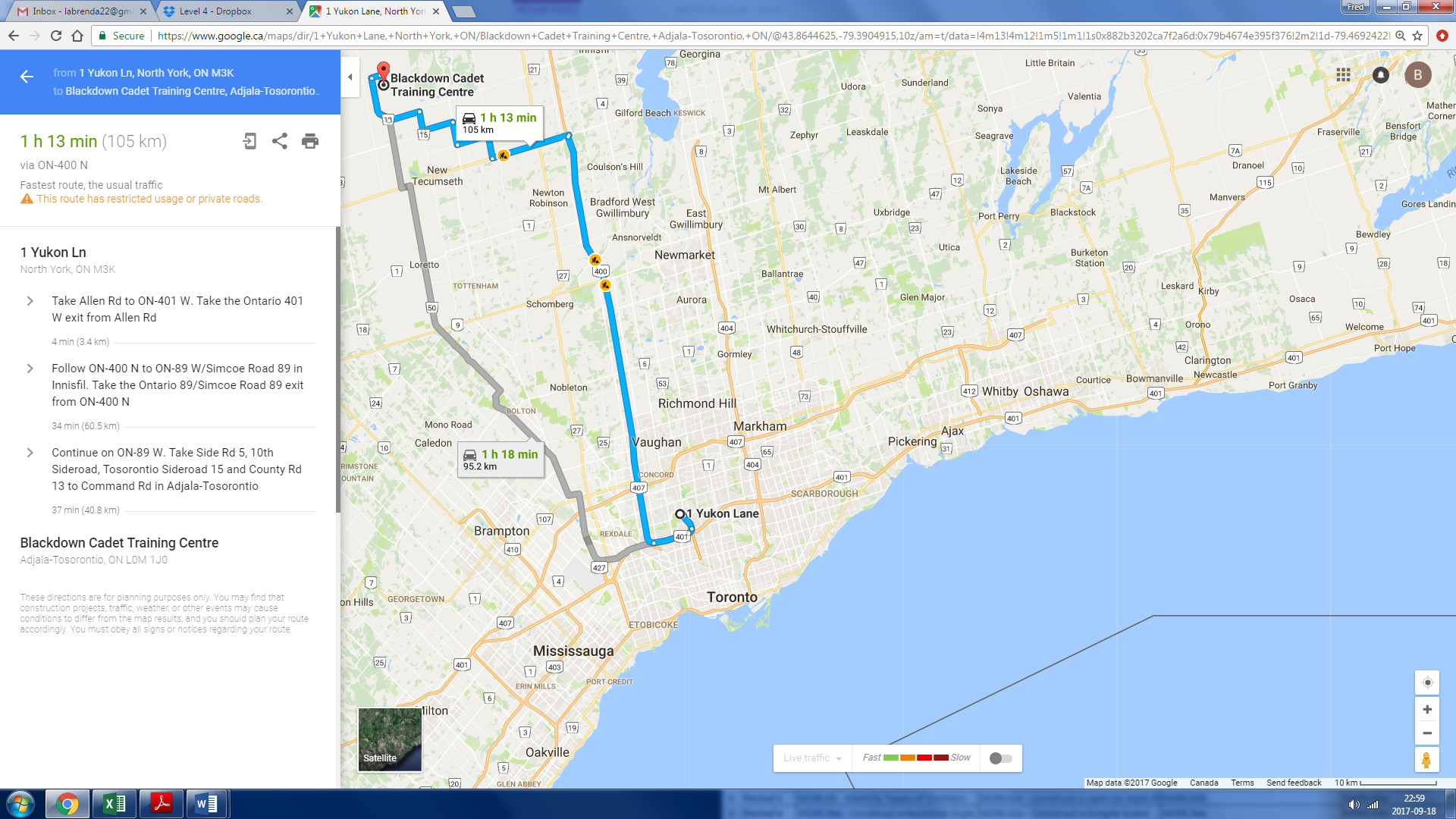 Annex F – After-Action Report Form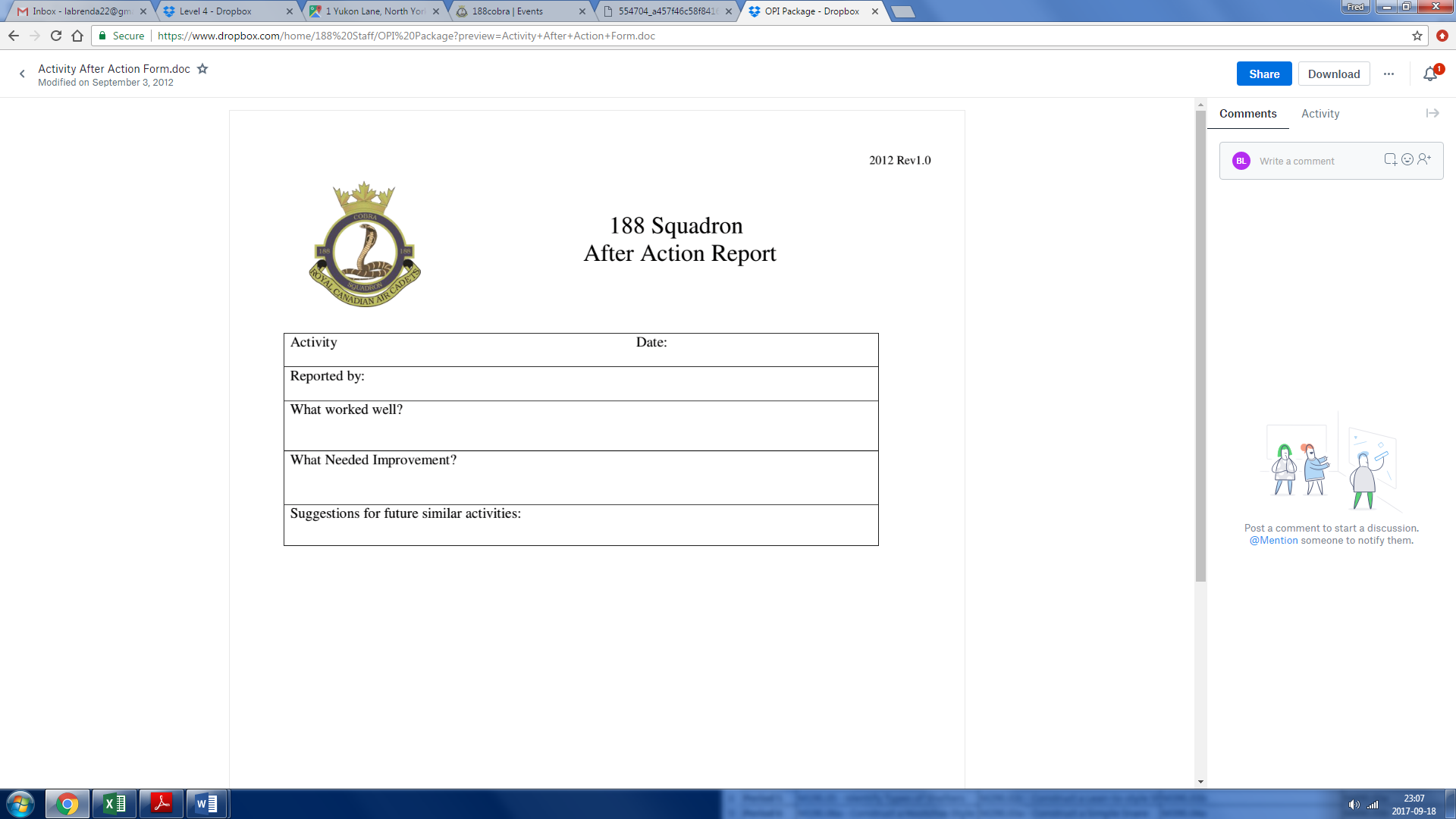 Annex G – Route to Stevenson Memorial Hospital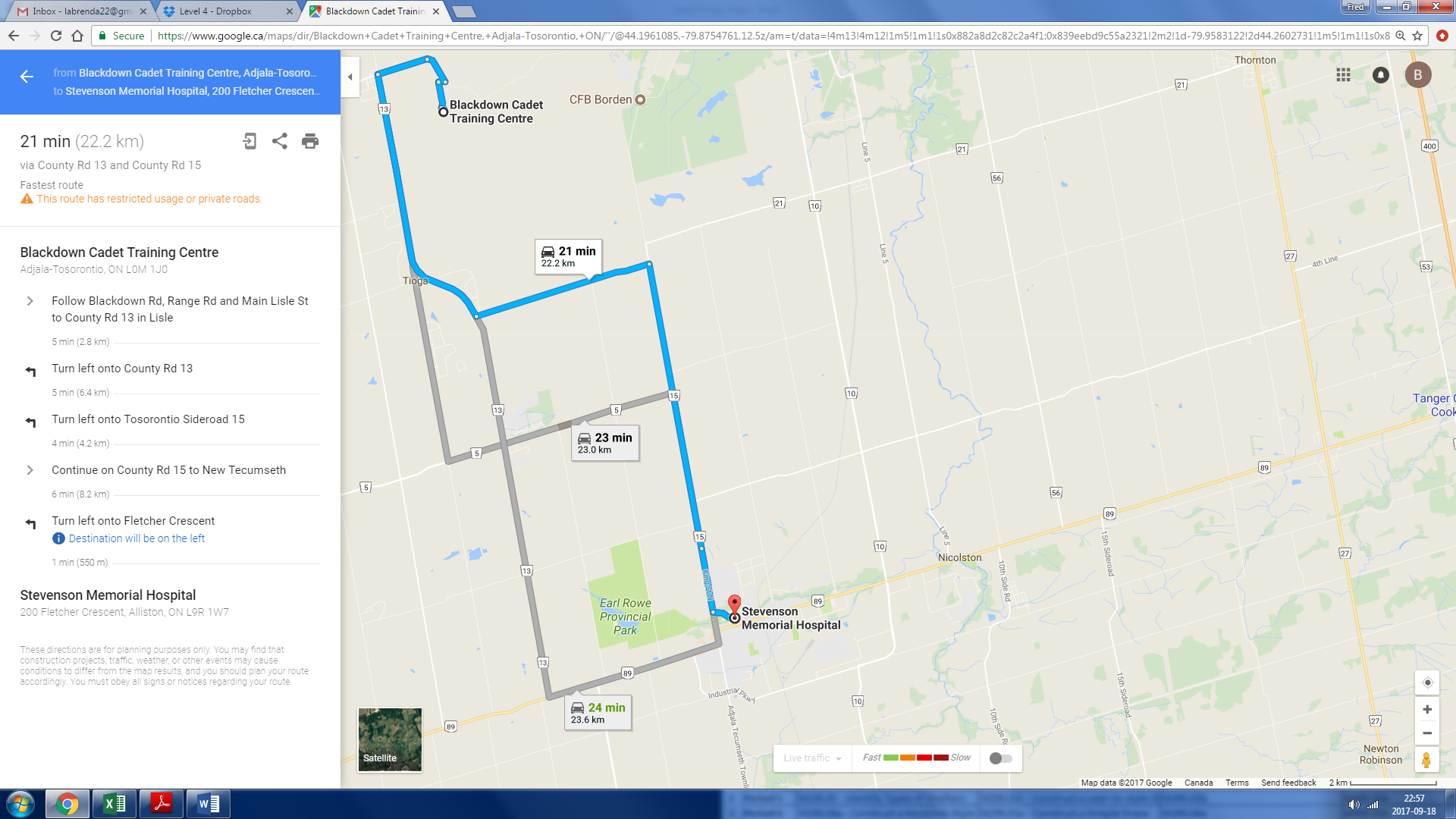 Level 1PO/EOClassTimeInstructorM190.03 Observe Site Policies and Procedures60 minTBDM190.04 Discuss Survival Psychology60 minTBDM190.05 Identify Types of Shelters30 minTBDM190.07Erect, Tear Down and Pack Tents90 minTBDC190.02 Tie Knots and Lashings60 minTBDC190.03Construct a Hootchie-Style Shelter90 minTBDC190.04Collect Drinking Water in the Field60 minTBDC190.05Identify Environmental Injuries30 minTBDC190.06Respect the Environment in the Field30 minTBDPT Physical Training30 minTBDLevel 2PO/EOClassTimeM290.02 Construct a Lean-to-style Shelter90 minTBDM290.03 Construct a Simple Snare60 minTBDM290.05 Identify Hiking Techniques60 minTBDM290.06 Operate a Hand-held Radio30 minTBDC290.02 Discuss Skinning and Cooking a Small Animal30 minTBDC290.04Collect Drinking Water Using a Solar Still60 minTBDC290.05 Participate in a Hike180 minTBDPTPhysical Training30 minTBDLevel 3PO/EOClassTimeM390.01 Identify Parts of the Compass30 minTBDM390.02 Identify Marginal Information and Conventional Signs60 minTBDM390.03 Determine Grid References (GRs)60 minTBDM390.04 Determine Distance on a Map and on the Ground90 minTBDM390.05 Determine Bearings on a Map and on the Ground60 minTBD390 PC120 minTBDC390.11Construct Camp Crafts120 minTBDLevel 4PO/EOClassTimeInstructorM490.02 Operate a Stove and a Lantern90 minTBDC490.02Improvise Tools for Use in a Survival Situation60 minTBDC490.03Move a Casualty to Shelter90 minTBDC490.04Practice Safe Toolcraft90 minTBDC490.06Erect, Tear Down and Pack Tents120 minTBDC490.07Construct a Hootchie or Lean-to-Style Shelter90 minTBD05 Oct 19Level 1Level 2Level 3Level 4Period 1M190.03M290.03M390.01M490.02Period 2M190.03M290.03M390.02M490.02Period 3M190.05M290.06M390.02M490.02LUNCHLUNCHLUNCHLUNCHLUNCHPeriod 4M190.07M290.05M390.03C490.07Period 5M190.07M290.05M390.03C490.07Period 6M190.07M290.02M390.04C490.07Period 7M190.04M290.02M390.04C490.06Period 8M190.04M290.02M390.04C490.06Period 9C190.02C290.05M390.05C490.06Period 10C190.02C290.05M390.05C490.06Period 11C190.03C290.05C390.011C490.02Period 12C190.03C290.05C390.011C490.02Period 13C190.03C290.05C390.011C490.03(Ext 30 mins)Period 14C190.05C290.05C390.011C490.03(Ext 30 mins)06 Oct 19Period 15PTPTBREAKFASTBREAKFASTBREAKFASTBREAKFAST390 PCC490.04Period 16C190.04C290.04390 PCC490.04Period 17C190.04C290.04390 PCC490.04Period 18C190.06C290.02390 PCN/ALUNCHLUNCHLUNCHLUNCHLUNCHItemQuantity RequestedQuantity Issued1.First Aid Kit22.Cookies25 x 350g packs3.Hot chocolate3 canisters4.Juice Packs200 boxes5.Bottled water100 bottles6.Disposable ponchos100